SELEZIONE DI GARA CON PROCEDURA NEGOZIATA PER L’AFFIDAMENTO DEL SERVIZIO IN CONCESSIONE DI DISTRIBUZIONE AUTOMATICA DI ALIMENTI E BEVANDE] AI SENSI DAGLI ARTT. 176, 177, 178, 179 E 182 DEL DECRETO LEGISLATIVO N. 36/2023 CODICE DEI CONTRATTI PUBBLICI – PER IL TRIENNIO 2024-2027.Cig. N. ………… Riferimento Richiesta di Offerta n. ………./ MePA,INDICEDISCIPLINARE DI GARA	1PREMESSE 	1PIATTAFORMA TELEMATICA 	1LA PIATTAFORMA TELEMATICA DI NEGOZIAZIONE 	1DOTAZIONI TECNICHE 	21.3	IDENTIFICAZIONE……  …………………………………………………………22.	DOCUMENTAZIONE DI GARA, CHIARIMENTI E COMUNICAZIONI	22.1	DOCUMENTI DI GARA	22.2	CHIARIMENTI 	 3COMUNICAZIONI	33.	OGGETTO DELLA CONCESSIONE, IMPORTO E SUDDIVISIONE IN LOTTI 	..33.1	DURATA 	.53.2	REVISIONE PREZZI	53.3	MODIFICA DEL CONTRATTO IN FASE DI ESECUZIONE	54.	SOGGETTI AMMESSI IN FORMA SINGOLA E ASSOCIATA E CONDIZIONI DI PARTECIPAZIONE 	..55.	REQUISITI DI ORDINE GENERALE E ALTRE CAUSE DI ESCLUSIONE 	.56.	REQUISITI DI ORDINE SPECIALE E MEZZI DI PROVA	.66.1	REQUISITI DI IDONEITÀ PROFESSIONALE	.66.2	REQUISITI DI CAPACITÀ ECONOMICA E FINANZIARIA	.66.3	REQUISITI DI CAPACITÀ TECNICA E PROFESSIONALE 	.76.4	INDICAZIONI SUI REQUISITI SPECIALI NEI RAGGRUPPAMENTI TEMPORANEI, CONSORZI ORDINARI, AGGREGAZIONI DI IMPRESE DI RETE, GEIE 	………………76.5		INDICAZIONI SUI REQUISITI SPECIALI NEI CONSORZI DI COOPERATIVE, CONSORZI DI IMPRESE ARTIGIANE, CONSORZI STABILI	.7 7.    AVVALIMENTO	..78.	SUBAPPALTO 	..89.	GARANZIA PROVVISORIA 	..811.	SOPRALLUOGO	.812.	MODALITÀ DI PRESENTAZIONE DELL'OFFERTA E SOTTOSCRIZIONE DEI DOCUMENTI DI GARA 	.913.	REGOLE DELLA PRESENTAZIONE DELLA RICHIESTA DI OFFERTA… ……….10	13.1 DOCUMENTO DI GARA UNICO EUROPEO	.1014.	SOCCORSO ISTRUTTORIO 	 1115.	DOMANDA DI PARTECIPAZIONE E DOCUMENTAZIONE AMMINISTRATIVA 	12         15.1   DOMANDA DI PARTECIPAZIONE ED EVENTUALE PROCURA	1215.2  DICHIARAZIONI DA RENDERE A CURA DEGLI OPERATORI ECONOMICI AMMESSI AL CONCORDATO PREVENTIVO CON CONTINUITÀ AZIENDALE DI CUI ALL'ARTICOLO 372 del DECRETO LEGISLATIVO 12 GENNAIO 2019 , n. 14	14        15.3   DOCUMENTAZIONE IN CASO DI AVVALIMENTO	1415.4   DOCUMENTAZIONE ULTERIORE PER I SOGGETTI ASSOCIATI 	1416.	OFFERTA TECNICA 	1517.	OFFERTA ECONOMICA 	1517.1   CRITERI DI VALUTAZIONE DELL'OFFERTA TECNICA	1617.2 METODO DI ATTRIBUZIONE DEL COEFFICIENTE PER IL CALCOLO DEL PUNTEGGIO DELL'OFFERTA ECONOMICA………    ……………………………...1717.3   METODO DI CALCOLO DEI PUNTEGGI	1718.	COMMISSIONE GIUDICATRICE 	1719.	VERIFICA DOCUMENTAZIONE AMMINISTRATIVA 	1720.	VALUTAZIONE DELLE OFFERTE TECNICHE ED ECONOMICHE	1821.	VERIFICA DI ANOMALIA DELLE OFFERTE	1822.    AGGIUDICAZIONE DELLA CONCESSIONE E STIPULA DEL CONTRATTO 	1923.   OBBLIGHI RELATIVI ALLA TRACCIABILITÀ DEI FLUSSI FINANZIARI 	1924.   CODICE DI COMPORTAMENTO 	2025.    ACCESSO AGLI ATTI 	26.   DEFINIZIONE DELLE CONTROVERSIE 	2027.   TRATTAMENTO DEI DATI PERSONALI	20PREMESSECon Determina a contrarre protocollo n 26960/2024 del 15 aprile 2024 , sono state avviate le procedure di gara per l’affidamento in concessione del servizio di distribuzione automatica di alimenti e bevande per il triennio 2024-2027da espletarsi su piattaforma telematica attraverso il sistema MePA di Consip S.p.A., e l’aggiudicazione sarà effettuata secondo il criterio della migliore offerta secondo quanto statuito dall’art. 108, comma 3 del decreto legislativo 31 marzo 2023, n. 36 (in seguito Codice dei contratti pubblici).Il Responsabile unico del progetto è Comm. Capo dott.ssa Angela Merola – Tel. 0574-555400La presente procedura è interamente svolta tramite la piattaforma telematica accessibile all'indirizzo  www.acquistinretepa.it, di seguito nominato anche “Sistema”.L'affidamento avviene mediante procedura negoziata con applicazione del criterio dell'offerta economicamente più vantaggiosa individuata sulla base del miglior rapporto qualità prezzo.Il luogo di svolgimento del servizio è la Questura di Prato e la sezione di Polizia Stradale. codice NUTS: ____ITI15_CIG N. ___________PIATTAFORMA TELEMATICALA PIATTAFORMA TELEMATICA DI NEGOZIAZIONEL'utilizzo della Piattaforma comporta l'accettazione tacita ed incondizionata di tutti i termini, le condizioni di utilizzo e le avvertenze contenute nei documenti di gara, nel predetto documento nonché di quanto portato a conoscenza degli utenti tramite le comunicazioni sulla Piattaforma.L'utilizzo della Piattaforma avviene nel rispetto dei principi di autoresponsabilità e di diligenza professionale, secondo quanto previsto dall'articolo 1176, comma 2, del Codice civileLa Stazione appaltante non assume alcuna responsabilità per perdita di documenti e dati, danneggiamento di file e documenti, ritardi nell'inserimento di dati, documenti e/o nella presentazione della domanda, malfunzionamento, danni, pregiudizi derivanti all'operatore economico, da:difetti di funzionamento delle apparecchiature e dei sistemi di collegamento e programmi impiegati dal singolo operatore economico per il collegamento alla Piattaforma;utilizzo della Piattaforma da parte dell'operatore economico in maniera non conforme al Disciplinare e a quanto previsto nel documento denominato “RegoleSistemaDiEprocurementGiugno2018”.In caso di mancato funzionamento della Piattaforma o di malfunzionamento della stessa, non dovuti alle predette circostanze, che impediscono la corretta presentazione delle offerte, al fine di assicurare la massima partecipazione, la stazione appaltante può disporre la sospensione del termine di presentazione delle offerte per un periodo di tempo necessario a ripristinare il normale funzionamento della Piattaforma e la proroga dello stesso per una durata proporzionale alla durata del mancato o non corretto funzionamento, tenuto conto della gravità dello stesso.La stazione appaltante si riserva di agire in tal modo anche quando, esclusa la negligenza dell'operatore economico, non sia possibile accertare la causa del mancato funzionamento o del malfunzionamento.Le attività e le operazioni effettuate nell'ambito della Piattaforma sono registrate e attribuite all'operatore economico e si intendono compiute nell'ora e nel giorno risultanti dalle registrazioni di sistema.Il sistema operativo della Piattaforma è sincronizzato sulla scala di tempo nazionale di cui al decreto del Ministro dell'industria, del commercio e dell'artigianato 30 novembre 1993, n. 591, tramite protocollo NTP o standard superiore.L'utilizzo e il funzionamento della Piattaforma avvengono in conformità a quanto riportato nel predetto documento, che costituisce parte integrante del presente disciplinare.L'acquisto, l'installazione e la configurazione dell'hardware, del software, dei certificati digitali di firma, della casella di PEC o comunque di un indirizzo di servizio elettronico di recapito certificato qualificato, nonché dei collegamenti per l'accesso alla rete Internet, restano a esclusivo carico dell'operatore economico.La Piattaforma è accessibile in qualsiasi orario dalla data di pubblicazione del bando alla data di scadenza del termine di presentazione delle offerte ... [in alternativa, in caso di limitazioni orarie, indicare quando è accessibile la Piattaforma, ad esempio sempre oppure dal lunedì al venerdì dalle ore 8:00 alle ore 20:00 festivi esclusi oppure ogni giorno dalle 8:00 alle 20:00].DOTAZIONI TECNICHEAi fini della partecipazione alla presente procedura, ogni operatore economico deve dotarsi, a propria cura, spesa e responsabilità della strumentazione tecnica ed informatica conforme a quella indicata nel presente disciplinare e nel documento “RegoleSistemaDiEprocurementGiugno2018” che disciplina il funzionamento e l'utilizzo della Piattaforma.In ogni caso è indispensabile:disporre almeno di un personal computer conforme agli standard aggiornati di mercato, con connessione internet e dotato di un comune browser idoneo ad operare in modo corretto sulla Piattaforma;disporre di un sistema pubblico per la gestione dell'identità digitale (SPID) di cui all'articolo 64 del decreto legislativo 7 marzo 2005, n. 82 o di altri mezzi di identificazione elettronica per il riconoscimento reciproco transfrontaliero ai sensi del Regolamento elDAS;avere un domicilio digitale presente negli indici di cui agli articoli 6-bis e 6 ter del decreto legislativo 7 marzo 2005, n. 82 o, per l'operatore economico transfrontaliero, un indirizzo di servizio elettronico di recapito certificato qualificato ai sensi del Regolamento elDAS;avere da parte del legale rappresentante dell'operatore economico (o da persona munita di idonei poteri di firma) un certificato di firma digitale, in corso di validità, rilasciato da:un organismo incluso nell'elenco pubblico dei certificatori tenuto dall'Agenzia per l'Italia Digitale (previsto dall'articolo 29 del decreto legislativo n. 82/05);un certificatore operante in base a una licenza o autorizzazione rilasciata da uno Stato membro dell'Unione europea e in possesso dei requisiti previsti dal Regolamento n. 910/14;un certificatore stabilito in uno Stato non facente parte dell'Unione europea quando ricorre una delle seguenti condizioni:il certificatore possiede i requisiti previsti dal Regolamento n. 910/14 ed è qualificato in uno stato membro;il certificato qualificato è garantito da un certificatore stabilito nell'Unione Europea, in possesso dei requisiti di cui al regolamento n. 910014;il certificato qualificato, o il certificatore, è riconosciuto in forza di un accordo bilaterale o multilaterale tra l'Unione Europea e paesi terzi o organizzazioni internazionali.IDENTIFICAZIONEPer poter presentare offerta è necessario accedere alla Piattaforma.L'accesso è gratuito ed è consentito a seguito dell'identificazione dell'operatore economico.L'identificazione avviene o mediante il sistema pubblico per la gestione dell'identità digitale di cittadini e imprese (SPID) o attraverso gli altri mezzi di identificazione elettronica per il riconoscimento reciproco transfrontaliero ai sensi del Regolamento eIDAS.Una volta completata la procedura di identificazione, ad ogni operatore economico identificato viene attribuito un profilo da utilizzare nella procedura di gara.Eventuali richieste di assistenza di tipo informatico riguardanti l'identificazione e l'accesso alla Piattaforma devono essere effettuate contattando il call center di Consip S.p.A.- AcquistinretePA.DOCUMENTAZIONE DI GARA, CHIARIMENTI E COMUNICAZIONIDOCUMENTI DI GARALa documentazione di gara comprende:Disciplinare di gara DGUECapitolato Prestazionale  e suoi allegati [“Listino Prezzi  e Modello di sopralluogo ;Autocertificazione informazioni antimafia Dichiarazione tracciabilità flussi finanziari Patto di Integrità Schema di contratto Dichiarazione di avvalimento impresa concorrente;Dichiarazione di avvalimento impresa ausiliaria;“RegoleSistemaDiEprocurementGiugno2018” ;Dichiarazione sostitutiva di ottemperanza ex art. 17 legge n. 68/1999 CHIARIMENTIRichieste di chiarimenti sulla presente procedura sono ammesse solamente mediante quesiti scritti inoltrati in via telematica, attraverso la sezione della Piattaforma riservata alle richieste di chiarimenti, al massimo sino a 5 giorni prima del termine fissato per la presentazione delle offerte.Le richieste di chiarimenti e le relative risposte sono formulate esclusivamente in lingua italiana Le risposte alle richieste di chiarimenti presentate in tempo utile saranno fornite, attraverso il sistema, nelle Sezione CHIARIMENTI entro i 5 giorni precedenti la scadenza del termine fissato per la presentazione delle offerte. Tale incremento informativo, in forma anonima, sarà pubblicato sulla più volte citata Piattaforma e sul sito istituzionale, a disposizione di qualsiasi operatore interessato.La stazione appaltante non prenderà in considerazione richieste di chiarimenti presentate con modalità diverse da quelle sopra indicate.COMUNICAZIONIAi sensi dell’art. 29 del decreto legislativo n. 36/2023, l’operatore economico con la presentazione dell’offerta elegge automaticamente domicilio nell’apposita “Area comunicazioni” ad esso riservata per ogni comunicazione afferente la presente procedura. L’operatore economico elegge, altresì, domicilio presso la sede e l’indirizzo di posta elettronica certificata che indica al momento della presentazione dell’OFFERTA.Nel caso di indisponibilità del Sistema, e comunque in ogni caso in cui l’Amministrazione lo riterrà opportuno, l’Amministrazione invierà le comunicazioni inerenti alla presente procedura per mezzo di posta elettronica certificata all’indirizzo indicato dal concorrente.Ai medesimi fini, in caso di RTI o Consorzio ordinario di concorrenti ogni impresa facente parte del RTI o del Consorzio con la presentazione dell’offerta elegge automaticamente domicilio nell’apposita area del Sistema ad essa riservata.In caso di raggruppamenti temporanei, GEIE, aggregazioni di imprese di rete o consorzi ordinari, anche se non ancora costituiti formalmente, la comunicazione recapitata al mandatario si intende validamente resa a tutti gli operatori economici raggruppati, aggregati o consorziati.In caso di consorzi di cui all’art. 65, comma 2, lett. b, c e d del Codice dei contratti, la comunicazione recapitata al consorzio si intende validamente resa a tutte le consorziate.In caso di avvalimento, la comunicazione recapitata all’offerente si intende validamente resa a tutti gli operatori economici ausiliari.In caso di subappalto, la comunicazione recapitata all’offerente si intende validamente resa a tutti i subappaltatori indicati.OGGETTO DELLA CONCESSIONE, IMPORTO E SUDDIVISIONE IN LOTTILa concessione è costituita da un unico lotto in deroga all’art. 58, comma 2, del d.lgs nr. 36/2023, poiché trattasi di un unico servizio della stessa categoria merceologica.Sono compresi nel servizio tutte le prestazioni oggetto dell’affidamento, le forniture connesse alle attività da espletare e quant'altro necessario per eseguire il contratto in maniera completa e secondo le condizioni stabilite dal Capitolato Prestazionale ed i relativi allegati.Tabella 13.1 VALORE DELLA CONCESSIONE€ 44.453,18  (quarantaquattromilaquattrocentocinquantatre//18)  . (al netto degli oneri fiscali).ART. 179 d.lgs 36/2023 Detto valore, da ritenersi presunto e fissato ai soli fini della determinazione del valore della concessione, è stato stimato sulla base del corrispettivo triennale del precedente servizio, e non costituisce alcuna garanzia di corrispondenti introiti per l’affidatario. Il servizio non comporta per questa Stazione Appaltante alcuna spesa: l’aggiudicatario, titolare esclusivo del rischio d’impresa, avrà a proprio carico gli oneri delle forniture, delle utenze e, ove previsto, dell’eventuale canone demaniale; a tutte le prestazioni corrisponderà il pagamento diretto da parte degli utenti. Nulla avrà a pretendere l’Impresa in caso del mancato raggiungimento di tale importo nei confronti dell’Ente, poiché detto valore viene indicato ai sensi dell’art. 177, comma 1, del decreto legislativo n. 36/2023, unicamente quale importo massimo stimato.3.2 Canone concessorioL'importo a base di gara, al netto degli oneri fiscali è pari ad € 15.228,00 8quindicimiladuecentovontotto//00)L’affidatario corrisponderà al Fondo di Assistenza, quale canone concessorio per l'espletamento del servizio con durata di mesi 36 (trentasei), l’importo indicato in sede di offerta economica.Per quanto attiene ai pagamenti, trova applicazione l'art. 3 della legge 13 agosto 2010, n. 136 in tema di tracciabilità dei flussi finanziari.Per la presente procedura, ove si ravvisino rischi interferenziali di cui all'art. 26, comma 3, d.lgs. 9 aprile 2008, n. 81, è necessario redigere il Documento Unico per la Valutazione dei Rischi da Interferenze (DUVRI).Per i 9 distributori previsti, sono determinati in modo forfettario i costi del consumo dell’energia elettrica da rimborsare all’amministrazione nella misura di € 1.836,00  annuali da versarsi su apposito capitolo di bilancio che sarà indicato in sede di contrattoL'importo degli oneri per la sicurezza da interferenze è pari a.DURATALa durata del contratto è di mesi 36 (trentasei) con decorrenza dal giorno dell’effettiva attivazione del servizio. Viene escluso il rinnovo tacito del servizio.REVISIONE DEL CONTRATTO DI CONCESSIONEAl verificarsi di eventi sopravvenuti straordinari e imprevedibili, ivi compreso il mutamento della normativa o della regolazione di riferimento, purché non imputabili al concessionario, che incidano in modo significativo sull’equilibrio economico-finanziario dell’operazione, il concessionario può chiedere la revisione del contratto nella misura strettamente necessaria a ricondurlo ai livelli di equilibrio e di traslazione del rischio pattuiti al momento della conclusione del contratto. L’alterazione dell’equilibrio economico e finanziario dovuto a eventi diversi da quelli di cui al primo periodo e rientranti nei rischi allocati alla parte privata sono a carico della stessa, ai sensi dell’art.192 del codice dei contratti pubblici.Opzione di proroga del contratto: In casi eccezionali, la stazione appaltante si riserva di prorogare il contratto in corso di esecuzione per il tempo strettamente necessario alla conclusione della procedura di individuazione del nuovo contraente se si verificano le condizioni indicate all'art. 120 comma 11 del Codice. MODIFICA DEL CONTRATTO IN FASE DI ESECUZIONELa Stazione Appaltante si riserva di modificare il contratto in corso di esecuzione, secondo quanto previsto dall’art. 189 del d.lgs 36/2023. SOGGETTI AMMESSI IN FORMA SINGOLA E ASSOCIATA E CONDIZIONI DI PARTECIPAZIONEConcorrenti di cui all’art. 65 del d.lgs. n. 36/2023 abilitati al portale Mercato Elettronico della PA. – acquistinrete” nella seguente categoria merceologica prevalente: Descrizione: “Servizio di gestione distributori automatici” REQUISITI DI ORDINE GENERALE E ALTRE CAUSE DI ESCLUSIONEI concorrenti devono essere in possesso, a pena di esclusione, dei requisiti di ordine generale previsti dal Codice dei contratti pubblici, nonché degli ulteriori requisiti indicati nel presente articolo.La sussistenza delle cause automatiche di esclusione di cui all'articolo 94 comporta l'esclusione diretta mentre la sussistenza delle cause di esclusione non automatica di cui all'articolo 95 deve essere accertata previo contraddittorio con l'operatore economico.-In caso di partecipazione di consorzi di cui all'articolo 65, comma 2, lettere b) e c) del Codice i requisiti di cui al punto 5 devono essere posseduti dal consorzio e dalle consorziate indicate quali esecutrici.In caso di partecipazione di consorzi stabili di cui all'articolo 65, comma 2, lett. d) del Codice i requisiti di cui al punto 5 devono essere posseduti dal consorzio, dalle consorziate indicate quali esecutrici e dalle consorziate che prestano i requisiti.SELF CLEANINGUn operatore economico che si trovi in una delle situazioni di cui agli articoli 94 e 95, ad eccezione delle irregolarità contributive e fiscali definitivamente e non definitivamente accertate, può fornire prova di aver adottato misure (c.d. self cleaning) sufficienti a dimostrare la sua affidabilità.Se la causa di esclusione si è verificata prima della presentazione dell’offerta, l’operatore economico indica nel DGUE la causa ostativa e, alternativamente:- descrive le misure adottate ai sensi dell’articolo 96, comma 6 del Codice;- motiva l’impossibilità ad adottare dette misure e si impegna a provvedere successivamente. L’adozione delle misure è comunicata alla stazione appaltante. Se la causa di esclusione si è verificata successivamente alla presentazione dell’offerta, l’operatore economico adotta le misure di cui al comma 6 dell’articolo 96 del Codice dandone comunicazione alla stazione appaltante.Sono considerate misure sufficienti il risarcimento o l'impegno a risarcire qualunque danno causato dal reato o dall'illecito, la dimostrazione di aver chiarito i fatti e le circostanze in modo globale collaborando attivamente con le autorità investigative e di aver adottato provvedimenti concreti, di carattere tecnico, organizzativo o relativi al personale idonei a prevenire ulteriori reati o illecitiSe le misure adottate sono ritenute sufficienti e tempestive, l'operatore economico non è escluso. Se dette misure sono ritenute insufficienti e intempestive, la stazione appaltante ne comunica le ragioni all'operatore economico.Non può avvalersi del self-cleaning l'operatore economico escluso con sentenza definitiva dalla partecipazione alle procedure di affidamento o di concessione, nel corso del periodo di esclusione derivante da tale sentenza.Nel caso in cui un raggruppamento/consorzio abbia estromesso o sostituito un partecipante/esecutore interessato da una clausola di esclusione di cui agli articoli 94 e 95 del Codice, si valutano le misure adottate ai sensi dell'articolo 97 del Codice al fine di decidere sull'esclusione.Altre cause di esclusioneSono esclusi gli operatori economici che abbiano affidato incarichi in violazione dell'articolo 53, comma 16-ter, del decreto legislativo del 2001 n. 165 a soggetti che hanno esercitato, in qualità di dipendenti, poteri autoritativi o negoziali presso l'amministrazione affidante negli ultimi tre anni.La mancata accettazione delle clausole contenute nel protocollo di legalità/patto di integrità e il mancato rispetto dello stesso costituiscono causa di esclusione dalla gara, ai sensi dell'articolo 83 bis del decreto legislativo n. 159/2011.Sono esclusi dalla procedura di gara gli operatori economici che occupano oltre cinquanta dipendenti, che non consegnano, al momento della presentazione dell'offerta, copia dell'ultimo rapporto periodico sulla situazione del personale maschile e femminile redatto ai sensi dell'articolo 46, decreto legislativo n. 198 del 2006, unitamente all'attestazione di conformità a quello già trasmesso alle rappresentanze sindacali aziendali e ai consiglieri regionali di parità ovvero, in mancanza di tale precedente trasmissione, unitamente all'attestazione della sua contestuale trasmissione alle rappresentanze sindacali aziendali e alla consigliera e al consigliere regionale di parità.REQUISITI DI ORDINE SPECIALE E MEZZI DI PROVAI concorrenti devono possedere, a pena di esclusione, i requisiti previsti nei commi seguenti.La stazione appaltante verifica il possesso dei requisiti di ordine speciale accedendo al fascicolo virtuale dell'operatore economico (di seguito: FVOE).L'operatore economico è tenuto ad inserire nel FVOE i dati e le informazioni richiesti per la comprova del requisito, qualora questi non siano già presenti nel fascicolo o non siano già in possesso della stazione appaltante e non possano essere acquisiti d'ufficio da quest'ultima.REQUISITI DI IDONEITÀ PROFESSIONALEIscrizione in stato di “Attiva” nel Registro delle Imprese oppure nell'Albo delle Imprese artigiane per attività pertinenti con quelle oggetto della presente procedura di gara.Per l'operatore economico di altro Stato membro, non residente in Italia: iscrizione in uno dei registri professionali o commerciali degli altri Stati membri di cui all'allegato II.11 del Codice;Ai fini della comprova, l'iscrizione nel Registro è acquisita d'ufficio dalla stazione appaltante tramite il FVOE. Gli operatori stabiliti in altri Stati membri caricano nel fascicolo virtuale i dati e le informazioni utili alla comprova del requisito, se disponibili.Copertura assicurativa. La società dovrà essere in possesso di copertura assicurativa RCT e RCO con massimale non inferiore ad € 1.500.000 (unmilionecinquecentomilaeuro)L’operatore economico concorrente, se non in possesso delle citate coperture assicurative in fase di offerta, dovrà presentarle, come termine ultimo, in fase di stipula, essendo le stesse condizione essenziale ed imprescindibile, per il contratto. Le stesse potranno essere attivate eventualmente anche al momento della stipula. Per l'operatore economico di altro Stato membro, non residente in Italia: secondo le modalità vigenti nello Stato nel quale è stabilito.REQUISITI DI CAPACITÀ ECONOMICA E FINANZIARIAArt. 100, comma 1, lettera b) e comma 4 del Codice dei contratti pubbliciFatturato globale maturato nel triennio precedente almeno pari €  44.453,18  (quarantaquattromilaquattrocentocinquantatre//18 IVA esclusaAl fine di garantire alla Stazione Appaltante la capacità dell’aggiudicatario di eseguire tempestivamente ed in maniera corretta i lavori di cui trattasi si richiede quale parametro classico e affidabile la dimostrazione di un fatturato annuo medio, riferito agli ultimi tre esercizi finanziari disponibili, non inferiore a € 14.817,72 totale (quattordicimilsottocentodiciassette//72), I.V.A. esclusa.Per “fatturato globale medio annuo” si intende il valore che si ricava dividendo l’importo del fatturato realizzato complessivamente dal Concorrente nel settore di attività indicato, negli ultimi tre esercizi finanziari disponibili, per il numero dei medesimi esercizi finanziari (fatturato globale medio annuo = fatturato globale complessivo degli ultimi 3 esercizi finanziari disponibili diviso 3).La comprova del requisito è fornita mediante uno dei seguenti documenti:per le società di capitali mediante bilanci, o estratti di essi, approvati alla data di scadenza del termine per la presentazione delle offerte corredati della nota integrativa;per gli operatori economici costituiti in forma d'impresa individuale ovvero di società di persone mediante copia del Modello Unico o la Dichiarazione IVA;dichiarazione resa, ai sensi e per gli effetti dell'articolo 47 del decreto del Presidente della Repubblica n. 445/2000, dal soggetto o organo preposto al controllo contabile della società ove presente (sia esso il Collegio sindacale, il revisore contabile o la società di revisione), attestante la misura (importo) e la tipologia (causale della fatturazione) del fatturato dichiarato in sede di partecipazione.Ove le informazioni sui fatturati non siano disponibili, per le imprese che abbiano iniziato l'attività da meno di un anno, il requisito di fatturato devono essere rapportati al periodo di attività.L’operatore economico, che per fondati motivi non è in grado di presentare le referenze richieste, può provare la propria capacità economica e finanziaria mediante idonee referenze bancarie o idonea copertura assicurativa contro i rischi professionali.Possesso di copertura assicurativa contro i rischi professionali (RCT ed RCO), di importo pari a €. 1.500.000,00 in corso di validità. La comprova di tale requisito è fornita mediante la produzione della relativa polizza, e, a pena di esclusione, dell’eventuale dichiarazione di impegno da parte dell’impresa assicuratrice ad adeguare il valore della polizza nel caso in cui il valore attuale fosse inferiore al valore dell’appalto.REQUISITI DI CAPACITÀ TECNICA E PROFESSIONALEArt. 100, comma 1, lettera c) del Codice dei contrattia) Esecuzione negli ultimi tre anni di un servizio di distribuzione automatica di importo minimo pari a  €14.817,72 totale (quattordicimilsottocentodiciassette//72), I.V.A. esclusa,  anche divisi in più contratti . Si deve dimostrare di aver effettuato un contratto per un servizio di almeno € 5.000,00La comprova del requisito è fornita mediante'certificati rilasciati dall'amministrazione/ente contraente, con l'indicazione dell'oggetto, dell'importo e del periodo di esecuzione;contratti stipulati con le amministrazioni pubbliche, completi di copia delle fatture quietanzate ovvero dei documenti bancari attestanti il pagamento delle stesse;attestazioni rilasciate dal committente privato, con l'indicazione dell'oggetto, dell'importo e del periodo di esecuzione;contratti stipulati con privati, completi di copia delle fatture quietanzate ovvero dei documenti bancari attestanti il pagamento delle stesse.INDICAZIONI SUI REQUISITI SPECIALI NEI RAGGRUPPAMENTI TEMPORANEI, CONSORZI ORDINARI, AGGREGAZIONI DI IMPRESE DI RETE, GEIEI soggetti di cui all'articolo 65, comma 2, lettera e), f) g) e h) del Codice devono possedere i requisiti di ordine speciale nei termini di seguito indicati.Alle aggregazioni di retisti, ai consorzi ordinari ed ai GEIE si applica la disciplina prevista per i raggruppamenti temporanei. Nel caso in cui la mandante/mandataria di un raggruppamento temporaneo sia una sub-associazione, nelle forme di consorzio ordinario costituito oppure di un'aggregazione di retisti, i relativi requisiti di partecipazione sono soddisfatti secondo le medesime modalità indicate per i raggruppamenti.INDICAZIONI SUI REQUISITI SPECIALI NEI CONSORZI DI COOPERATIVE, CONSORZI DI IMPRESE ARTIGIANE, CONSORZI STABILIRequisiti di idoneità professionaleIl requisito relativo all'iscrizione nel Registro delle Imprese oppure nell'Albo delle Imprese artigiane di cui al punto 7.1 deve essere posseduto dal consorzio e dai consorziati indicati come esecutori.AVVALIMENTOIl concorrente può avvalersi di dotazioni tecniche, risorse umane e strumentali messe a disposizione da uno o più operatori economici ausiliari per dimostrare il possesso dei requisiti di ordine speciale di cui al punto 7 e/o per migliorare la propria offerta.Nel contratto di avvalimento le parti specificano le risorse strumentali e umane che l'ausiliario mette a disposizione del concorrente e indicano se l'avvalimento è finalizzato ad acquisire un requisito di partecipazione o a migliorare l'offerta del concorrente, o se serve ad entrambe le finalità.Nei casi in cui l'avvalimento sia finalizzato a migliorare l'offerta, non è consentito che alla stessa gara partecipino sia l'ausiliario che l'operatore che si avvale delle risorse da questo a messe a disposizione, pena l'esclusione di entrambi i soggetti.Ai sensi dell'articolo 372, comma 4 del codice della crisi di impresa e dell'insolvenza, per la partecipazione alla presente procedura tra il momento del deposito della domanda di cui all'articolo 40 del succitato codice e il momento del deposito del decreto previsto dall'articolo 47 del codice medesimo è sempre necessario l'avvalimento dei requisiti di un altro soggetto. L'avvalimento non è necessario in caso di ammissione al concordato preventivo.Il concorrente e l'ausiliario sono responsabili in solido nei confronti della stazione appaltante in relazione alle prestazioni oggetto del contratto.Non è consentito l'avvalimento per soddisfare i requisiti di ordine generale e dell'iscrizione alla Camera di commercioL'ausiliario deve:possedere i requisiti previsti dall'articolo 5 e quelli di cui all'articolo 6 oggetto di avvalimento e dichiararli presentando un proprio DGUE, da compilare nelle parti pertinenti;impegnarsi, verso il concorrente che si avvale e verso la stazione appaltante, a mettere a disposizione, per tutta la durata della concessione, le risorse oggetto di avvalimento.Il concorrente allega alla domanda di partecipazione il contratto di avvalimento, che deve essere nativo digitale e firmato digitalmente dalle parti, nonché le dichiarazioni dell'ausiliario.È sanabile, mediante soccorso istruttorio, la mancata produzione delle dichiarazioni dell'ausiliario.È sanabile, mediante soccorso istruttorio, la mancata produzione del contratto di avvalimento a condizione che il contratto sia stato stipulato prima del termine di presentazione dell'offerta e che tale circostanza sia comprovabile con data certa.Non è sanabile - e quindi è causa di esclusione dalla gara - la mancata indicazione delle risorse messe a disposizione dall'ausiliario in quanto causa di nullità del contratto di avvalimento.Nel caso in cui l'ausiliario si sia reso responsabile di una falsa dichiarazione sul possesso dei requisiti, la stazione appaltante procede a segnalazione all'Autorità il comportamento tenuto dall'ausiliario per consentire le valutazioni di cui all'articolo 96, comma 15. L'operatore economico può indicare un altro ausiliario nel termine di dieci giorni, pena l'esclusione dalla gara. La sostituzione può essere effettuata soltanto nel caso in cui non conduca a una modifica sostanziale dell'offerta. Il mancato rispetto del termine assegnato per la sostituzione comporta l'esclusione del concorrente.SUBAPPALTOIl concorrente indica le prestazioni che intende subappaltare o concedere in cottimo. In caso di mancata indicazione il subappalto è vietato.Non può essere affidata in subappalto l'integrale esecuzione delle prestazioni oggetto del contratto nonché la prevalente esecuzione delle medesime.Il subappalto sarà consentito nei limiti e secondo le previsioni dell’art. 188 del Codice dei contratti pubblici.L'aggiudicatario e il subappaltatore sono responsabili in solido nei confronti della stazione appaltante dell'esecuzione delle prestazioni oggetto del contratto di subappalto.REQUISITI DI PARTECIPAZIONE E/O CONDIZIONI DI ESECUZIONEL'aggiudicatario è tenuto a garantire l'applicazione del contratto collettivo nazionale e territoriale (o dei contratti collettivi nazionali e territoriali di settore) di cui al punto 3, oppure un altro contratto che garantisca le stesse tutele economiche e normative per i propri lavoratori e per quelli in subappalto.Ferma restando la necessaria armonizzazione con l'organizzazione dell'operatore economico subentrante e con le esigenze tecnico-organizzative e di manodopera previste nel nuovo contratto, l'aggiudicatario del contratto di appalto è tenuto a garantire la stabilità occupazionale del personale impiegato nel contratto, assorbendo prioritariamente nel proprio organico il personale già operante alle dipendenze dell'aggiudicatario uscente, e a garantire l'applicazione dei CCNL di settore, di cui all'articolo 51 del decreto legislativo 15 giugno 2015, n. 81.L'elenco e i dati relativi al personale attualmente impiegato dal contraente uscente per l'esecuzione del contratto sono riportati nella seguente tabella:Gli operatori economici che occupano un numero pari o superiore a quindici dipendenti e non superiore a cinquanta, non tenuti alla redazione del rapporto sulla situazione del personale, ai sensi dell'articolo 46 del decreto legislativo 11 aprile 2006, n. 198, sono tenuti, entro sei mesi dalla conclusione del contratto, a consegnare una relazione di genere sulla situazione del personale maschile e femminile in ognuna delle professioni ed in relazione allo stato di assunzioni, della formazione, della promozione professionale, dei livelli, dei passaggi di categoria o di qualifica, di altri fenomeni di mobilità, dell'intervento della Cassa integrazione guadagni, dei licenziamenti, dei prepensionamenti e pensionamenti, della retribuzione effettivamente corrisposta. L'operatore economico è altresì tenuto a trasmettere la relazione alle rappresentanze sindacali aziendali e alla consigliera e al consigliere regionale di parità.Gli operatori economici che occupano un numero pari o superiore a quindici dipendenti sono tenuti, entro sei mesi dalla conclusione del contratto, a consegnare alla stazione appaltante una relazione che chiarisca l'avvenuto assolvimento degli obblighi previsti a carico delle imprese dalla legge 12 marzo 1999, n. 68, e illustri eventuali sanzioni e provvedimenti imposti a carico delle imprese nel triennio precedente la data di scadenza della presentazione delle offerte. L'operatore economico è altresì tenuto a trasmettere la relazione alle rappresentanze sindacali aziendali.GARANZIA PROVVISORIAPer le modalità di affidamento di cui alla presente R.d.O. la stazione appaltante non richiede la garanzia provvisoria di cui all’articolo 53, comma 1del decreto legislativo n. 36 del 2023.SOPRALLUOGOPer consentire ai concorrenti di formulare un'offerta consapevole e più aderente alle necessità dell'appalto, la Stazione appaltante favorisce il sopralluogo presso la Questura di Prato, Via Migliore di Cino 10 e Via Alessandria 10, presso la sezione stradale, consentendo di prendere visione degli spazi  sui quali insisterà il servizio.A tal fine, sebbene tale visita dei luoghi non abbia carattere di obbligatorietà, tutti i termini per la presentazione delle domande e delle offerte saranno congruamente fissati per consentire ai partecipanti tale visita.Il sopralluogo, ove esperito, dovrà essere concordato con i Referenti presso le strutture o un loro incaricato all’indirizzo pec dipps19a.00h0pecps@polizia distato.itI locali saranno accessibili tutti i giorni dal lunedi al giovedi dalle 9 alle 12, previo appuntamento da confermare il giorno prima per tramite pec, fino al quinto giorno antecedente la data ultima per la presentazione dell’offerta. Viene rilasciata attestazione di avvenuto svolgimento del sopralluogo.MODALITÀ DI PRESENTAZIONE DELL'OFFERTA E SOTTOSCRIZIONE DEI DOCUMENTI DI GARAL'offerta e la documentazione relativa alla procedura devono essere presentate esclusivamente attraverso la Piattaforma. Non sono considerate valide le offerte presentate attraverso modalità diverse da quelle previste nel presente disciplinare L'offerta deve essere sottoscritta con firma digitale o altra firma elettronica qualificata o firma elettronica avanzata.Le dichiarazioni sostitutive si redigono ai sensi degli articoli 19, 46 e 47 del decreto del Presidente della Repubblica n. 445/2000.La documentazione presentata in copia viene prodotta ai sensi del decreto legislativo n. 82/05.L'offerta deve pervenire entro e non oltre il termine previsto dal sistema a pena di irricevibilità. La Piattaforma non accetta offerte presentate dopo la data e l'orario stabiliti come termine ultimo di presentazione dell'offerta.Per l'individuazione di data e ora di arrivo dell'offerta fa fede l'orario registrato dalla Piattaforma.Le operazioni di inserimento sulla Piattaforma di tutta la documentazione richiesta rimangono ad esclusivo rischio del concorrente. Si invitano pertanto i concorrenti ad avviare tali attività con congruo anticipo rispetto alla scadenza prevista onde evitare la non completa e quindi mancata trasmissione dell'offerta entro il termine previsto.Qualora si verifichi un mancato funzionamento o un malfunzionamento della Piattaforma si applica quanto previsto al paragrafo 1.1.13. REGOLE PER LA PRESENTAZIONE DELLA RICHIESTA DI OFFERTAFermo restando le indicazioni tecniche riportate al paragrafo 2 e nelle Regole del sistema di e-procurement della Pubblica Amministrazione di seguito sono indicate le modalità di caricamento dell’offerta a Sistema.L’“OFFERTA” è composta da: A  Documentazione amministrativa - Documenti a comprova ; B. Offerta tecnica; C. Offerta economica; L’operatore economico ha facoltà di inserire a Sistema offerte successive che sostituiscono la precedente, ovvero ritirare l’offerta presentata, nel periodo di tempo compreso tra la data e ora di inizio e la data e ora di chiusura della fase di presentazione delle offerte, il Sistema invierà all’operatore economico una comunicazione nell’area riservata del Sistema contenente un report con data certa riepilogativo dell’offerta; La stazione appaltante considera esclusivamente l’ultima offerta presentata.Si precisa inoltre che:- l'offerta è vincolante per il concorrente con la trasmissione dell'offerta, il concorrente accetta tutta la documentazione di gara, allegati e chiarimenti inclusi.Al momento della ricezione delle offerte, ciascun concorrente riceve notifica del corretto recepimento della documentazione inviata La Piattaforma consente al concorrente di visualizzare l'avvenuta trasmissione della domanda.Il concorrente dovrà produrre la documentazione di cui sopra, a Sistema, nelle varie sezioni.Si raccomanda di inserire i documenti richiesti nella sezione pertinente ed in particolare, di non indicare o comunque fornire i dati dell’offerta economica in sezione diversa da quella relativa alla stessa, pena l’esclusione dalla procedura.Sul sito www.acquistinretepa.it, nell’apposita sezione relativa alla presente procedura, la presentazione dell’OFFERTA dovrà avvenire attraverso l’esecuzione di una procedura che consente di predisporre ed inviare i documenti di cui l’OFFERTA si compone (ossia: Documentazione amministrativa, Offerta tecnica , Offerta economica, documenti a comprova.Si precisa che, prima dell’invio, tutti i file che compongono l’offerta, che non siano già in formato .pdf, devono essere tutti convertiti in formato .pdf. La preparazione dell’OFFERTA e il relativo invio avvengono esclusivamente attraverso la procedura guidata prevista dal Sistema che può essere eseguita in fasi successive, attraverso il salvataggio dei dati e delle attività effettuate, fermo restando che l’invio dell’OFFERTA deve necessariamente avvenire entro la scadenza del termine perentorio di presentazione sopra stabilito. I passi devono essere completati nella sequenza stabilita dal Sistema. Si raccomanda al concorrente di verificare la rispondenza tra i dati imputati a Sistema e quelli riportati nella documentazione prodotta in OFFERTA. È sempre possibile modificare le informazioni inserite: in tale caso si consiglia di prestare la massima attenzione, in quanto le modifiche effettuate potrebbero invalidare fasi della procedura già completate. È in ogni caso onere e responsabilità del concorrente aggiornare costantemente il contenuto dell’OFFERTA.L’invio dell’OFFERTA, in ogni caso, avviene solo con la selezione dell’apposita funzione di “invio” della medesima. All’invio dell’offerta il concorrente riceverà una comunicazione nell’area riservata del Sistema contenente un report in allegato che riepilogherà i dati di offerta e certificherà la data e l’ora di avvenuto invio dell’offerta medesima.La presentazione dell’OFFERTA mediante il Sistema è a totale ed esclusivo rischio del procedente, il quale si assume qualsiasi rischio in caso di mancata o tardiva ricezione dell’OFFERTA medesima, dovuta, a mero titolo esemplificativo e non esaustivo, a malfunzionamenti degli strumenti telematici utilizzati, a difficoltà di connessione e trasmissione, a lentezza dei collegamenti, o a qualsiasi altro motivo, restando esclusa qualsivoglia responsabilità della Consip S.p.A. ove per ritardo o disguidi tecnici o di altra natura, ovvero per qualsiasi motivo, l’OFFERTA non pervenga entro il previsto termine perentorio di scadenza.In ogni caso, fatti salvi i limiti inderogabili di legge, il concorrente esonera Consip S.p.a. e il Gestore del Sistema da qualsiasi responsabilità per malfunzionamenti di qualsiasi natura, mancato funzionamento o interruzioni di funzionamento del Sistema. Consip S.p.A. si riserva, comunque, di adottare i provvedimenti che riterrà necessari nel caso di malfunzionamento del Sistema.Il concorrente è consapevole, ed accetta con la presentazione dell’OFFERTA, che il Sistema può rinominare in sola visualizzazione i file che il medesimo concorrente presenta attraverso il Sistema; detta modifica non riguarda il contenuto del documento, né il nome originario che restano, in ogni caso, inalterati.Oltre a quanto previsto nel presente documento, restano salve le indicazioni operative ed esplicative presenti a Sistema, nelle pagine internet relative alla procedura di presentazione dell’offerta.Il concorrente che intenda partecipare in forma associata (per esempio raggruppamento temporaneo di imprese/Consorzi, sia costituiti che costituendi) in sede di presentazione dell'offerta indica la forma di partecipazione e indica gli operatori economici riuniti o consorziati,Tutta la documentazione da produrre mediante inserimento nel Fascicolo virtuale deve essere in lingua italiana. Tutta la documentazione da produrre mediante inserimento nel Fascicolo virtuale deve essere in lingua italiana. In caso di mancanza, incompletezza o irregolarità della traduzione della documentazione amministrativa, si applica il soccorso istruttorio,L'offerta vincola il concorrente per il numero dei giorni pari ad almeno 180 giorni dalla scadenza del termine indicato per la presentazione dell'offerta,Nel caso in cui alla data di scadenza della validità delle offerte le operazioni di gara siano ancora in corso, sarà richiesto agli offerenti di confermare la validità dell'offerta sino alla data indicata e di produrre un apposito documento attestante la validità della garanzia prestata in sede di gara fino alla medesima data.Il mancato riscontro alla richiesta della stazione appaltante entro il termine fissato da quest'ultima o comunque in tempo utile alla celere prosecuzione della procedura è considerato come rinuncia del concorrente alla partecipazione alla gara. Fino al giorno fissato per l'apertura delle offerte, l'operatore economico può effettuare, tramite la Piattaforma, una richiesta di rettifica di un errore materiale contenuto nell'offerta tecnica o nell'offerta economica, di cui si sia avveduto dopo la scadenza del termine per la loro presentazione. A tal fine, richiede alla stazione appaltante di potersi avvalere di tale facoltà, La stazione appaltante indica le modalità da adottare per operare la rettifica nel rispetto della segretezza dell'offerta e assegna il relativo termine, La rettifica non deve comportare la presentazione di una nuova offerta, né la sua modifica sostanziale:13.1 DOCUMENTO DI GARA UNICO EUROPEO Il concorrente compila il DGUE, di cui allo schema allegato al D.M. del Ministero delle Infrastrutture e Trasporti del 18 luglio 2016 o successive modifiche e messo a disposizione sulla piattaforma di negoziazione.Parte I – Informazioni sulla procedura di concessione e sull’amministrazione aggiudicatrice o ente aggiudicatore Il concorrente rende tutte le informazioni richieste relative alla procedura di concessione in relazione alla gara di che trattasi con l’indicazione del n. di C.I.G., dell’oggetto e della fornitura.Parte II – Informazioni sull’operatore economico Il concorrente rende tutte le informazioni richieste mediante la compilazione delle parti pertinenti. In caso di ricorso all’avvalimento si richiede la compilazione della sezione C Il concorrente indica la denominazione dell’operatore economico ausiliaria e i requisiti oggetto di avvalimento. Il concorrente, per ciascuna ausiliaria, allega: 1) DGUE, a firma dell’ausiliaria, contenente le informazioni di cui alla parte II, sezioni A e B, alla parte III, alla parte IV, in relazione ai requisiti oggetto di avvalimento, e alla parte VI; 2) dichiarazione integrativa nei termini di cui al punto 13.1; 3) dichiarazione sostitutiva di cui all’art. 104, comma 1 del Codice sottoscritta dall’ausiliaria con la quale quest’ultimo si obbliga, verso il concorrente e verso la stazione appaltante, a mettere a disposizione, per tutta la durata della concessione, le risorse umane e strumentali; 4) originale o copia autentica del contratto di avvalimento, in virtù del quale l’ausiliaria si obbliga, nei confronti del concorrente, a fornire i requisiti e a mettere a disposizione le risorse necessarie, che devono essere dettagliatamente descritte, per tutta la durata della concessione. A tal fine il contratto di avvalimento contiene, a pena di nullità, ai sensi dell’art. 104 comma 4 del Codice, la specificazione dei requisiti e delle attività svolte forniti e delle risorse messe a disposizione dall’ausiliaria e dovrà contenere la dichiarazione relativa alla tracciabilità dei flussi finanziari. 5) PASSOE dell’ausiliaria; In caso di ricorso al subappalto si richiede la compilazione della sezione DIl concorrente, pena l’impossibilità di ricorrere al subappalto, indica l’elenco delle prestazioni che intende subappaltare con la relativa quota percentuale dell’importo complessivo del contratto.Il concorrente, per ciascun subappaltatore, allega:  1) DGUE, a firma del subappaltatore, contenente le informazioni di cui alla parte II, sezioni A e B, alla parte III, sezioni A, C e D, e alla parte VI; 2) dichiarazioni integrative nei termini indicati al punto 13.1; 3) PASSOE del subappaltatore. Parte III – Motivi di esclusione Il concorrente dichiara di non trovarsi nelle condizioni previste dal punto 6 del presente disciplinare (Sez. A-B-C-D). Parte IV – Criteri di selezione Il concorrente dichiara di possedere tutti i requisiti richiesti dai criteri di selezione barrando direttamente la sezione «α» ovvero compilando quanto segue: a) la sezione A per dichiarare il possesso del requisito relativo all’idoneità professionale di cui par. 6.1 del presente disciplinare;b) la sezione B per dichiarare il possesso del requisito relativo alla capacità economico-finanziaria di cui al par. 6.2 del presente disciplinare; c) la sezione C per dichiarare il possesso del requisito relativo alla capacità professionale e tecnica di cui al par. 6.3 del presente disciplinare; Parte VI – Dichiarazioni finali Il concorrente rende tutte le informazioni richieste mediante la compilazione delle parti pertinenti. Il DGUE deve essere presentato: - nel caso di raggruppamenti temporanei, consorzi ordinari, GEIE, da tutti gli operatori economici che partecipano alla procedura in forma congiunta; - nel caso di aggregazioni di imprese di rete da ognuna delle imprese retiste, se l’intera rete partecipa, ovvero dall’organo comune e dalle singole imprese retiste indicate; - nel caso di consorzi cooperativi, di consorzi artigiani e di consorzi stabili, dal consorzio e dai consorziati per conto dei quali il consorzio concorre;In caso di incorporazione, fusione societaria o cessione d’azienda, le dichiarazioni di cui all’art. 94, commi 1, 2 e 5, lett. l) del Codice, devono riferirsi anche ai soggetti di cui all’art. 94 comma 3 del Codice che hanno operato presso la società incorporata, fusasi o che ha ceduto l’azienda nell’anno antecedente la data di pubblicazione del bando di gara.SOCCORSO ISTRUTTORIOCon la procedura di soccorso istruttorio di cui all'articolo 101 del Codice, possono essere le carenze della documentazione trasmessa con la domanda di partecipazione ma non quelle della documentazione che compone l'offerta tecnica e l'offerta economica,Con la medesima procedura può essere sanata ogni omissione, inesattezza o irregolarità della domanda di partecipazione e di ogni altro documento richiesto per la partecipazione alla procedura di gara, con esclusione della documentazione che compone l'offerta tecnica e l'offerta economica, Non sono sanabili le omissioni, le inesattezze e irregolarità che rendono assolutamente incerta l'identità del concorrente,In particolare:- il mancato possesso dei prescritti requisiti di partecipazione non è sanabile mediante soccorso istruttorio ed è causa di esclusione dalla procedura di gara;- l'omessa o incompleta nonché irregolare presentazione delle dichiarazioni sul possesso dei requisiti di partecipazione e ogni altra mancanza, incompletezza o irregolarità della domanda, sono sanabili, ad eccezione delle false dichiarazioni;- la mancata produzione del contratto di avvalimento, della garanzia provvisoria, del mandato collettivo speciale o dell'impegno a conferire mandato collettivo può essere oggetto di soccorso istruttorio solo se i citati documenti sono preesistenti e comprovabili con data certa anteriore al termine di presentazione dell'offerta;- il difetto di sottoscrizione della domanda di partecipazione, delle dichiarazioni richieste e dell'offerta è sanabile;- non è sanabile mediante soccorso istruttorio l'omessa indicazione, delle modalità con le quali l'operatore intende assicurare, in caso di aggiudicazione del contratto, il rispetto delle condizioni di partecipazione e di esecuzione di cui all'articolo 9 del presente bando.- sono sanabili l'omessa dichiarazione sull'aver assolto agli obblighi di cui alla legge 68/1999 e, per i concorrenti che occupano oltre cinquanta dipendenti, l'omessa presentazione di copia dell'ultimo rapporto periodico sulla situazione del personale maschile e femminile, redatto ai sensi dell'articolo 46 decreto legislativo n. 198 del 2006, e la trasmissione dello stesso alle rappresentanze sindacali e ai consiglieri regionali di parità, purché redatto e trasmesso in data anteriore al termine per la presentazione delle offerte;- non è sanabile mediante soccorso istruttorio l'omesso impegno ad assicurare, in caso di aggiudicazione del contratto, l'assunzione di una quota di occupazione giovanile e femminile di cui all'articolo 5 del presente bando.Ai fini del soccorso istruttorio la stazione appaltante assegna al concorrente un congruo termine - non inferiore a cinque e non superiore a dieci giorni - perché siano rese, integrate o regolarizzate le dichiarazioni necessarie, indicando il contenuto e i soggetti che le devono rendere nonché la sezione della Piattaforma dove deve essere inserita la documentazione richiesta.In caso di inutile decorso del termine, la stazione appaltante procede all'esclusione del concorrente dalla procedura.Ove il concorrente produca dichiarazioni o documenti non perfettamente coerenti con la richiesta, la stazione appaltante può chiedere ulteriori precisazioni o chiarimenti, limitate alla documentazione presentata in fase di soccorso istruttorio, fissando un termine a pena di esclusione.La stazione appaltante può sempre chiedere chiarimenti sui contenuti dell'offerta tecnica e dell'offerta economica e su ogni loro allegato. L'operatore economico è tenuto a fornire risposta nel termine assegnato dalla stazione appaltante che non può essere inferiore a cinque giorni e superiore a dieci giorni. I chiarimenti resi dall'operatore economico non possono modificare il contenuto dell'offerta.DOMANDA DI PARTECIPAZIONE E DOCUMENTAZIONE AMMINISTRATIVAL'operatore economico utilizza la Piattaforma Home - acquistinretepa  per compilare o allegare la seguente documentazione:Documentazione amministrativa:Disciplinare di gara;La domanda di partecipazioneCapitolato Prestazionale eventuale procura;PASSoe;Documentazione in caso di avvalimento; della Società concorrente e della Società Ausiliaria con relativo contratto   di avvalimento e DGUE dell’ausiliaria con allegato DGUEe concorrente Documentazione per i soggetti associati;Dichiarazione sostitutiva di ottemperanza ex art. 17 legge n. 68/1999; Autocertificazione informazioni antimafia Dichiarazione tracciabilità flussi finanziari Patto di Integrità;“RegoleSistemaDiEprocurementGiugno2018” Schema di contratto Documento d'identità del legale rappresentante della Società.Altri documentazione.Tutti i documenti inseriti nella busta telematica amministrativa, devono essere sottoscritti con firma digitale dal rappresentante legale del concorrente o suo procuratore.Per gli operatori economici che occupano oltre cinquanta dipendenti fare riferimento al punto 9 e alla relativa disciplina di riferimento. DOMANDA DI PARTECIPAZIONE ED EVENTUALE PROCURALe dichiarazioni in ordine all'insussistenza delle cause automatiche di esclusione di cui all'articolo 94 commi 1 e 2 del codice sono rese dall'operatore economico in relazione a tutti i soggetti indicati al comma 3.Le dichiarazioni in ordine all'insussistenza delle cause non automatiche di esclusione di cui all'articolo 98, comma 4, lettere g) ed h) del codice sono rese dall'operatore economico in relazione ai soggetti di cui al punto precedente.Le dichiarazioni in ordine all'insussistenza delle altre cause di esclusione sono rese in relazione all'operatore economico. Con riferimento alle cause di esclusione di cui all'articolo 95, il concorrente dichiara:le gravi infrazioni di cui all'articolo 95, comma 1 lettera a) commesse nei tre anni antecedenti la data di pubblicazione del bando di gara;gli atti con cui il pubblico ministero esercita l'azione penale ai sensi dell'articolo 407-bis, comma 1, del codice di procedura penale (formulazione dell'imputazione o richiesta di rinvio a giudizio) e i provvedimenti cautelari personali o reali del giudice penale, se antecedenti all'esercizio dell'azione penale, adottati in relazione alla contestata commissione dei reati di cui all'articolo 94, comma 1, del codice e alla contestata o accertata commissione dei reati di cui all'articolo 98, comma 4, lettera h) del codice, emessi nei tre anni antecedenti la data di pubblicazione del bando di gara;i provvedimenti sanzionatori esecutivi irrogati dall'Autorità Garante della Concorrenza e del Mercato o da altra autorità di settore, adottati nei tre anni antecedenti la data di pubblicazione del bando di gara;tutti gli altri comportamenti di cui all'articolo 98, commessi nei tre anni antecedenti la data di pubblicazione del bando di gara.La dichiarazione di cui sopra deve essere resa anche nel caso di impugnazione in giudizio dei relativi provvedimenti.L'operatore economico dichiara la sussistenza delle cause di esclusione che si sono verificate prima della presentazione dell'offerta e indica le misure di self-cleaning adottate, oppure dimostra l'impossibilità di adottare tali misure prima della presentazione dell'offerta.L'operatore economico adotta le misure di self cleaning che è stato impossibilitato ad adottare prima della presentazione dell'offerta e quelle relative a cause di esclusione che si sono verificate dopo tale momento.Se l'operatore economico omette di comunicare alla stazione appaltante la sussistenza dei fatti e dei provvedimenti che possono costituire una causa di esclusione ai sensi degli articoli 94 e 95 del codice e detti fatti o provvedimenti non risultino nel FVOE, il triennio inizia a decorrere dalla data in cui la stazione appaltante ha acquisito gli stessi, anziché dalla commissione del fatto o dall'adozione del provvedimento.In caso di raggruppamento temporaneo, consorzio ordinario, aggregazione di retisti, GEIE, il concorrente fornisce i dati identificativi (ragione sociale, codice fiscale, sede) e il ruolo di ciascun partecipante.In caso di consorzio di cooperative, consorzio imprese artigiane o di consorzio stabile di cui all'articolo 65, comma 2 lettera b), c), d) del Codice, il consorzio indica il consorziato per il quale concorre alla gara.Nella domanda di partecipazione il concorrente dichiara:i dati identificativi (nome, cognome, data e luogo di nascita, codice fiscale, comune di residenza etc.) dei soggetti di cui all'articolo 94, comma 3 del Codice, ivi incluso l'amministratore di fatto, ove presente, ovvero indica la banca dati ufficiale o il pubblico registro da cui i medesimi possono essere ricavati in modo aggiornato alla data di presentazione dell'offerta;di non partecipare alla medesima gara contemporaneamente in forme diverse (individuale e associata; in più forme associate; in forma singola e quale consorziato esecutore di un consorzio; in forma singola e come ausiliaria di altro concorrente che sia ricorso all'avvalimento per migliorare la propria offerta). Se l'operatore economico dichiara di partecipare in più di una forma, allega la documentazione che dimostra che la circostanza non ha influito sulla gara, né è idonea a incidere sulla capacità di rispettare gli obblighi contrattualidi accettare, senza condizione o riserva alcuna, tutte le norme e disposizioni contenute nella documentazione gara;il CCNL applicato al personale dipendente impiegato nella concessione con l'indicazione del relativo codice alfanumerico unico di cui all'articolo 16 quater del decreto legge 76/20;	di accettare, in caso di aggiudicazione, i requisiti particolari indicati al punto “9”;	di accettare il patto di integrità;	per gli operatori economici non residenti e privi di stabile organizzazione in Italia, l'impegno ad uniformarsi, in caso di aggiudicazione, alla disciplina di cui agli articoli 17, comma 2, e 53, comma 3 del decreto del Presidente della Repubblica 633/72 e a comunicare alla stazione appaltante la nomina del proprio rappresentante fiscale, nelle forme di legge;	per gli operatori economici non residenti e privi di stabile organizzazione in Italia, il domicilio fiscale, il codice fiscale, la partita IVA, l'indirizzo di posta elettronica certificata o strumento analogo negli altri Stati Membri, ai fini delle comunicazioni di cui all'articolo 90 del Codice;	di aver preso visione e di accettare il trattamento dei dati personali di cui al punto “27”.La domanda e le relative dichiarazioni sono sottoscritte ai sensi del decreto legislativo n, 82/2005:dal concorrente che partecipa in forma singola;nel caso di raggruppamento temporaneo o consorzio ordinario o GEIE costituiti, dalla mandataria/capofila;nel caso di raggruppamento temporaneo o consorzio ordinario o GEIE non ancora costituiti, da tutti i soggetti che costituiranno il raggruppamento o il consorzio o il gruppo;nel caso di aggregazioni di retisti:se la rete è dotata di un organo comune con potere di rappresentanza e con soggettività giuridica, ai sensi dell'articolo 3, comma 4-quater, del decreto legge 10 febbraio 2009, n, 5, la domanda di partecipazione deve essere sottoscritta dal solo operatore economico che riveste la funzione di organo comune;se la rete è dotata di un organo comune con potere di rappresentanza ma è priva di soggettività giuridica, ai sensi dell'articolo 3, comma 4-quater, del decreto legge 10 febbraio 2009, n, 5, la domanda di partecipazione deve essere sottoscritta dall'impresa che riveste le funzioni di organo comune nonché da ognuno dei retisti che partecipa alla gara;se la rete è dotata di un organo comune privo del potere di rappresentanza o se la rete è sprovvista di organo comune, oppure se l'organo comune è privo dei requisiti di qualificazione richiesti per assumere la veste di mandataria, la domanda di partecipazione deve essere sottoscritta dal retista che riveste la qualifica di mandatario, ovvero, in caso di partecipazione nelle forme del raggruppamento da costituirsi, da ognuno dei retisti che partecipa alla gara,nel caso di consorzio di cooperative e imprese artigiane o di consorzio stabile di cui all'articolo 45, comma 2 lettera b) e c) del Codice, la domanda è sottoscritta digitalmente dal consorzio medesimo.La domanda e le relative dichiarazioni sono firmate dal legale rappresentante del concorrente o da un suo procuratore munito della relativa procura. In tal caso, il concorrente allega alla domanda copia conforme all'originale della procura. Non è necessario allegare la procura se dalla visura camerale del concorrente risulti l'indicazione espressa dei poteri rappresentativi conferiti al procuratore;La domanda di partecipazione deve essere presentata nel rispetto di quanto stabilito dal Decreto del Presidente della Repubblica n. 642/72 in ordine all'assolvimento dell'imposta di bollo. Il pagamento della suddetta imposta del valore di € 16,00 viene effettuato o tramite il servizio @e.bollo dell'Agenzia delle Entrate o per gli operatori economici esteri tramite il pagamento del tributo con bonifico utilizzando il codice Iban IT07Y0100003245348008120501 e specificando nella causale la propria denominazione, codice fiscale (se presente) e gli estremi dell'atto a cui si riferisce il pagamento.A comprova del pagamento, il concorrente allega la ricevuta di pagamento elettronico rilasciata dal sistema @e.bollo ovvero del bonifico bancario.In alternativa il concorrente può acquistare la marca da bollo da euro 16,00 ed inserire il suo numero seriale all'interno della dichiarazione contenuta nell'istanza telematica e allegare, obbligatoriamente copia del contrassegno in formato.pdf. Il concorrente si assume ogni responsabilità in caso di utilizzo plurimo dei contrassegni.DICHIARAZIONI DA RENDERE A CURA DEGLI OPERATORI ECONOMICI AMMESSI AL CONCORDATO PREVENTIVO CON CONTINUITÀ AZIENDALE DI CUI ALL'ARTICOLO 372 DEL DECRETO LEGISLATIVO 12 GENNAIO 2019, n. 14.Il concorrente dichiara ai sensi degli articoli 46 e 47 del decreto del Presidente della Repubblica n. 445/2000 gli estremi del provvedimento di ammissione al concordato e del provvedimento di autorizzazione a partecipare alle gare, nonché dichiara che le altre imprese aderenti al raggruppamento non sono assoggettate ad una procedura concorsuale, ai sensi dell'articolo 95, commi 4 e 5, del decreto legislativo n. 14/2019.Il concorrente presenta una relazione di un professionista in possesso dei requisiti di cui all'articolo 2, comma 1, lettera o) del decreto legislativo succitato che attesta la conformità al piano e la ragionevole capacità di adempimento del contratto.DOCUMENTAZIONE IN CASO DI AVVALIMENTOL'impresa ausiliaria rende le dichiarazioni sul possesso dei requisiti di ordine generale mediante compilazione dell'apposita sezione della domanda di partecipazione integrata dal DGUE.Il concorrente, per ciascuna ausiliaria, allega:la dichiarazione di avvalimento;il contratto di avvalimento;il PASSOE dell'ausiliaria.DOCUMENTAZIONE ULTERIORE PER I SOGGETTI ASSOCIATIPer i raggruppamenti temporanei già costituiticopia del mandato collettivo irrevocabile con rappresentanza conferito alla mandataria per atto pubblico o scrittura privata autenticata;dichiarazione delle parti del servizio/fornitura, ovvero della percentuale in caso di servizio/forniture indivisibili, che saranno eseguite dai singoli operatori economici riuniti o consorziati.Per i consorzi ordinari o GEIE già costituiticopia dell'atto costitutivo e dello statuto del consorzio o GEIE, con indicazione del soggetto designato quale capofila;dichiarazione sottoscritta delle parti del servizio/fornitura, ovvero la percentuale in caso di servizi/forniture indivisibili, che saranno eseguite dai singoli operatori economici consorziati.Per i raggruppamenti temporanei o consorzi ordinari o GEIE non ancora costituitidichiarazione rese da ciascun concorrente, attestante:a quale operatore economico, in caso di aggiudicazione, sarà conferito mandato speciale con rappresentanza o funzioni di capogruppo;l'impegno, in caso di aggiudicazione, ad uniformarsi alla disciplina vigente con riguardo ai raggruppamenti temporanei o consorzi o GEIE ai sensi dell'articolo 68 del Codice conferendo mandato collettivo speciale con rappresentanza all'impresa qualificata come mandataria che stipulerà il contratto in nome e per conto delle mandanti/consorziate;le parti del servizio/fornitura, ovvero la percentuale in caso di servizio/forniture indivisibili, che saranno eseguite dai singoli operatori economici riuniti o consorziati.Per le aggregazioni di retisti: se la rete è dotata di un organo comune con potere di rappresentanza e soggettività giuridicacopia del contratto di rete, con indicazione dell'organo comune che agisce in rappresentanza della rete.dichiarazione che indichi per quali imprese la rete concorre;dichiarazione sottoscritta con firma digitale delle parti del servizio o della fornitura, ovvero la percentuale in caso di servizio/forniture indivisibili, che saranno eseguite dai singoli operatori economici aggregati in rete.Per le aggregazioni di retisti: se la rete è dotata di un organo comune con potere di rappresentanza ma è priva di soggettività giuridicacopia del contratto di rete;copia del mandato collettivo irrevocabile con rappresentanza conferito all'organo comune;dichiarazione delle parti del servizio o della fornitura, ovvero la percentuale in caso di servizio/forniture indivisibili, che saranno eseguite dai singoli operatori economici aggregati in rete.Per le aggregazioni di imprese aderenti al contratto di rete: se la rete è dotata di un organo comune privo del potere di rappresentanza o se la rete è sprovvista di organo comune, ovvero, se l'organo comune è privo dei requisiti di qualificazione richiesti, partecipa nelle forme del raggruppamento temporaneo di imprese costituito o costituendoin caso di raggruppamento temporaneo di imprese costituito:copia del contratto di retecopia del mandato collettivo irrevocabile con rappresentanza conferito alla mandatariadichiarazione delle parti del servizio o della fornitura, ovvero la percentuale in caso di servizio/forniture indivisibili, che saranno eseguite dai singoli operatori economici aggregati in rete.-	in caso di raggruppamento temporaneo di imprese costituendo:copia del contratto di retedichiarazioni, rese da ciascun concorrente aderente all'aggregazione di rete, attestanti:a quale concorrente, in caso di aggiudicazione, sarà conferito mandato speciale con rappresentanza o funzioni di capogruppo;l'impegno, in caso di aggiudicazione, ad uniformarsi alla disciplina vigente in materia di raggruppamenti temporanei;le parti del servizio o della fornitura, ovvero la percentuale in caso di servizio/forniture indivisibili, che saranno eseguite dai singoli operatori economici aggregati in rete.OFFERTA TECNICAL'operatore economico inserisce la documentazione relativa all'offerta tecnica nella Piattaforma secondo le seguenti modalità: nella BUSTA TECNICA, l’Offerta tecnica (generata dal sistema), a pena di inammissibilità dell’offerta. L'offerta è firmata secondo le modalità previste al precedente punto “15.1”.Nell’ambito degli adempimenti in tema di “Accesso agli atti”, è richiesto all’offerente di allegare all’offerta tecnica specifica dichiarazione sulle eventuali richieste di oscuramento di parti dell’offerta, ai sensi dell’articolo 35, comma 4.La Stazione Appaltante, richiamando l’applicazione dell’art. 36, comma 5 del Codice, per escludere la pubblicazione delle offerte tecniche, prenderà in considerazione solo motivate e comprovate dichiarazioni circa l’esistenza di segreti tecnici e commerciali nella documentazione citata elidendo qualsiasi valore a mere dichiarazioni di stile. L’OFFERTA è firmata secondo le modalità indicate in precedenza.L'offerta tecnica deve rispettare, pena l'esclusione dalla procedura di gara, le caratteristiche minime stabilite nei documenti di gara, nel rispetto del principio di equivalenza.OFFERTA ECONOMICAL'operatore economico inserisce la documentazione economica, nella Piattaforma secondo le seguenti modalità: nella BUSTA ECONOMICA, l’Offerta economica (generata dal sistema). L'offerta economica firmata secondo le modalità di cui al precedente punto “15”, deve indicare, a pena di esclusione, i seguenti elementi:il prezzo unitario dell’offerta sulla base dell’importo su cui effettuare il rialzo (€ 15.228,00), al netto degli oneri fiscali e per la sicurezza dovuti a rischi da interferenze. Verranno prese in considerazione fino a 2 cifre decimali; se il Sistema lo permette indicare la stima dei costi aziendali relative alla salute e sicurezza sui luoghi di lavoro di cui all’art. 108 del d. lgs 36/2023. Detti costi, connessi con l’attività d’Impresa, dovranno risultare congrui rispetto all’entità e alle caratteristiche delle prestazioni oggetto della concessione. Inoltre, deve essere indicate la stima dei costi della mano d’opera ai sensi del succitato articoloCRITERIO DI AGGIUDICAZIONELa concessione è aggiudicata in base al criterio dell'offerta economicamente più vantaggiosa individuata sulla base del miglior rapporto qualità/prezzo.La valutazione dell'offerta tecnica e dell'offerta economica è effettuata in base ai seguenti punteggi.CRITERI DI VALUTAZIONE DELL'OFFERTA TECNICAIl punteggio dell’offerta tecnica è attribuito sulla base dei criteri di valutazione elencati nella sottostante tabella con la relativa ripartizione dei punteggi.Vengono indicati di seguito i “Sub-Criteri Tabellari” (presenti sul Sistema), i cui sub-punteggi saranno attribuiti attraverso calcolo numerico eseguito automaticamente e in valore assoluto dal Sistema medesimo attraverso l’attribuzione o meno di sub-punteggi fissi e predefiniti sulla base della presenza o assenza nell’offerta dell’elemento richiesto in relazione a quanto dichiarato dall’operatore economico in sede di presentazione dell’offerta tecnica.METODO DI ATTRIBUZIONE DEL COEFFICIENTE PER IL CALCOLO DEL PUNTEGGIO DELL'OFFERTA ECONOMICA Quanto all’OFFERTA economica, è attribuito all’elemento economico un coefficiente, variabile da zero ad uno, calcolato tramite la [selezionare una delle formule di seguito indicate]:Formula con interpolazione lineare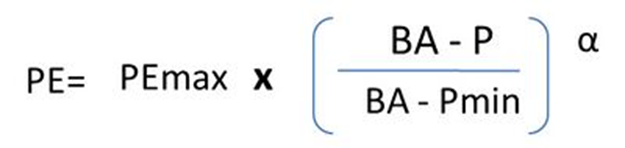 dovePEmax: massimo punteggio attribuibileBA: prezzo a base d’asta (valore soglia) [solo in caso di formula espressa in funzione di P].R [P]: ribasso rispetto alla base d’asta (soglia) / prezzo (valore) offerto dal concorrente.Rmax [Pmin]: ribasso più elevato [prezzo più basso] tra quelli offerti in gara.α: esponente che regola il grado di concavità della curva.METODO DI CALCOLO DEI PUNTEGGILa Commissione, in fase di esame dell’offerta tecnica, accerta i punteggi conseguiti La migliore offerta sarà determinata dal punteggio complessivo (Ptotale) più alto, che sarà ottenuto sommando il punteggio relativo al criterio “Punteggio Tecnico” (PT) ed il punteggio relativo al criterio “Punteggio Economico” (PE): Ptotale = PT + PECOMMISSIONE GIUDICATRICE. La commissione giudicatrice è nominata dopo la scadenza del termine per la presentazione delle offerte ed è composta da un numero dispari pari a n. 3 membri, esperti nello specifico settore cui si riferisce l’oggetto del contratto. In capo ai commissari non devono sussistere cause ostative alla nomina ai sensi dell’articolo 93, comma 5 del Codice. A tal fine viene richiesta, prima del conferimento dell’incarico, apposita dichiarazione. La composizione della commissione giudicatrice e i curricula dei componenti sono pubblicati sul profilo del committente nella sezione “Amministrazione trasparente”.La commissione giudicatrice è responsabile della valutazione delle offerte tecniche ed economiche dei concorrenti e di regola, lavora a distanza con procedure telematiche che salvaguardino la riservatezza delle comunicazioni.Il RUP, che provvede alla verifica della documentazione amministrativa, si avvale dell’ausilio della commissione giudicatrice nell’ambito della procedura prevista per l’esame dell’anomalia delle offerte.SVOLGIMENTO DELLE OPERAZIONI DI GARALa prima sessione ha luogo il giorno ………..La Piattaforma consente la pubblicità delle sessioni di gara preordinate all'apertura:della	documentazione amministrativa;delle	offerte tecniche;delle	offerte economiche;e la riservatezza delle riunioni che non sono pubbliche.Inversione procedimentaleLa stazione appaltante si riserva la facoltà di ricorrere all'inversione procedimentale e di esercitare tale facoltà dopo la scadenza del termine per la presentazione delle offerte.Con l'inversione procedimentale si procede prima alla valutazione dell'offerta tecnica, poi alla valutazione dell'offerta economica di tutti i concorrenti, poi, alla verifica dell'anomalia e, infine, alla verifica della documentazione amministrativa del concorrente primo in graduatoria.]VERIFICA DOCUMENTAZIONE AMMINISTRATIVAIl [RUP accede alla documentazione amministrativa di ciascun concorrente, mentre l'offerta tecnica e l'offerta economica restano, chiuse, segrete e bloccate dal sistema, e procede a:controllare la completezza della documentazione amministrativa presentata;verificare la conformità della documentazione amministrativa a quanto richiesto nel presente disciplinare;attivare la procedura di soccorso istruttorio di cui al precedente punto 14, se necessario;disporre le eventuali esclusioni dalla procedura di gara, provvedendo alle relative comunicazioni entro un termine non superiore a cinque giorni.È fatta salva la possibilità di chiedere agli offerenti, in qualsiasi momento nel corso della procedura, di presentare tutti i documenti complementari o parte di essi, qualora questo sia necessario per assicurare il corretto svolgimento della procedura.VALUTAZIONE DELLE OFFERTE TECNICHE ED ECONOMICHELa data e l'ora in cui si procede all'apertura delle offerte tecniche sono comunicate tramite la Piattaforma ai concorrenti ammessi alla presente fase di gara.La commissione giudicatrice procede all'apertura dell’offerta telematica tecnica ed economica e successiva valutazione delle predette offerte, registrandone gli esiti sulla Piattaforma.La commissione giudicatrice rende visibile ai concorrenti, con le modalità di cui all'articolo 20:i punteggi tecnici attribuiti alle singole offerte tecniche;le eventuali esclusioni dalla gara dei concorrenti.Al termine delle operazioni di cui sopra la Piattaforma consente la prosecuzione della procedura ai soli concorrenti ammessi alla valutazione delle offerte economiche.La commissione giudicatrice procede all'apertura e alla valutazione delle offerte economiche, secondo i criteri e le modalità descritte nel disciplinare e, successivamente, all'individuazione dell'unico parametro numerico finale per la formulazione della graduatoria.Nel caso in cui le offerte di due o più concorrenti ottengano lo stesso punteggio complessivo, ma punteggi differenti per il prezzo e per tutti gli altri elementi di valutazione, è collocato primo in graduatoria il concorrente che ha ottenuto il miglior punteggio sull’offerta tecnica. Nel caso in cui le offerte di due o più concorrenti ottengano lo stesso punteggio complessivo e gli stessi punteggi parziali per il prezzo e per l'offerta tecnica, i predetti concorrenti, su richiesta della stazione appaltante, presentano un'offerta migliorativa sul prezzo entro 5 giorni.La richiesta è effettuata secondo le modalità previste al punto 2.3. È collocato primo in graduatoria il concorrente che ha presentato la migliore offerta. Ove permanga l'ex aequo la commissione procede mediante sorteggio ad individuare il concorrente che verrà collocato primo nella graduatoria. La stazione appaltante comunica il giorno e l'ora del sorteggio. secondo le modalità previste punto 2.3.La commissione giudicatrice rende visibile ai concorrenti, con le modalità di cui all'articolo 20 prezzi offerti. All'esito delle operazioni di cui sopra, la commissione, redige la graduatoria.L'offerta è esclusa in caso di:mancata separazione dell'offerta economica dall'offerta tecnica, ovvero inserimento di elementi concernenti il prezzo nella documentazione amministrativa o nell'offerta tecnica;presentazione di offerte parziali, plurime, condizionate, alternative oppure irregolari in quanto non rispettano i documenti di gara, ivi comprese le specifiche tecniche, o anormalmente basse;presentazione di offerte inammissibili in quanto la commissione giudicatrice ha ritenuto sussistenti gli estremi per l'informativa alla Procura della Repubblica per reati di corruzione o fenomeni collusivi o ha verificato essere in aumento rispetto all'importo a base di gara.VERIFICA DI ANOMALIA DELLE OFFERTEAl ricorrere dei presupposti di cui all’articolo 110, comma 2, del Codice, il Responsabile Unico del Progetto, avvalendosi, se ritenuto necessario, della Commissione giudicatrice, valuta la congruità, serietà, sostenibilità e realizzabilità delle offerte che appaiono anormalmente basse, procedendo con la verifica dell’anomalia nei modi di legge.A giustificazioni presentate, le stesse saranno valutate secondo il disposto di cui all’art. 110, comma 5, d.lgs. 36/2023.La stazione appaltante si riserva la facoltà di sottoporre a verifica un'offerta che, in base anche ad altri ad elementi, ivi inclusi i costi della manodopera, appaia anormalmente bassa.Nel caso in cui la prima migliore offerta appaia anormalmente bassa il RUP avvalendosi della commissione giudicatrice ne valuta la congruità, serietà, sostenibilità e realizzabilità. Qualora tale offerta risulti anomala, si procede con le stesse modalità nei confronti delle successive offerte ritenute anormalmente basse, fino ad individuare la migliore offerta ritenuta non anomala.Il concorrente allega, in sede di presentazione dell'offerta economica, le giustificazioni relative alle voci di prezzo e di costo. La mancata presentazione anticipata delle giustificazioni non è causa di esclusione.Il RUP richiede al concorrente la presentazione delle spiegazioni, se del caso, indicando le componenti specifiche dell'offerta ritenute anomale.A tal fine, assegna un termine non superiore a quindici giorni dal ricevimento della richiesta.Il RUP, esaminate le spiegazioni fornite dall'offerente, ove le ritenga non sufficienti ad escludere l'anomalia, può chiedere, anche mediante audizione orale, ulteriori chiarimenti, assegnando un termine perentorio per il riscontro.Il RUP esclude le offerte che, in base all'esame degli elementi forniti con le spiegazioni risultino, nel complesso, inaffidabili.AGGIUDICAZIONE DELLA CONCESSIONE E STIPULA DEL CONTRATTOLa proposta di aggiudicazione è formulata in favore del concorrente che abbia presentato la migliore offerta. In caso di offerte che abbiano raggiunto il medesimo punteggio complessivo, si effettuerà un sorteggio per determinare l’aggiudicatario: al primo estratto sarà affidato il servizio.Qualora nessuna offerta risulti conveniente o idonea in relazione all'oggetto del contratto, la stazione appaltante può decidere, entro 30 giorni dalla conclusione delle valutazioni delle offerte, di non procedere all'aggiudicazione. Non si procede all'aggiudicazione della concessione all'offerente che ha presentato l'offerta economicamente più vantaggiosa qualora venga accertato che tale offerta non soddisfa gli obblighi in materia ambientale, sociale e del lavoro stabiliti dalla normativa europea e nazionale, dai contratti collettivi o dalle disposizioni internazionali elencate nell'allegato X della direttiva 2014/24/UE.L'aggiudicazione è disposta all'esito positivo della verifica del possesso dei requisiti prescritti dal presente disciplinare ed è immediatamente efficace. In caso di esito negativo delle verifiche, si procede all'esclusione, alla segnalazione all'ANAC, Successivamente si procede a ricalcolare i punteggi e a riformulare la graduatoria procedendo altresì, alle verifiche nei termini sopra indicati. Nell'ipotesi di ulteriore esito negativo delle verifiche si procede nei termini sopra detti, scorrendo la graduatoria.Il contratto è stipulato comunque entro 60 giorni dall'aggiudicazione, salvo quanto previsto dall'articolo 18 comma 2 del Codice.A seguito di richiesta motivata proveniente dall'aggiudicatario la data di stipula del contratto può essere differita purché ritenuta compatibile con la sollecita esecuzione del contratto stesso.All'atto della stipulazione del contratto, l'aggiudicatario deve presentare la garanzia definitiva da calcolare sull'importo contrattuale, secondo le misure e le modalità previste dall'articolo 117 del Codice.Se la stipula del contratto non avviene nel termine per fatto della stazione appaltante, l'aggiudicatario può farne constatare il silenzio inadempimento o, in alternativa, può sciogliersi da ogni vincolo mediante atto notificato. All'aggiudicatario non spetta alcun indennizzo, salvo il rimborso delle spese contrattuali.Se la stipula del contratto non avviene nel termine fissato per fatto dell'aggiudicatario può costituire motivo di revoca dell'aggiudicazione.La mancata o tardiva stipula del contratto al di fuori delle ipotesi predette, costituisce violazione del dovere di buona fede, anche in pendenza di contenzioso.Il contratto è stipulato in modalità elettronica, mediante scrittura privata. Sono a carico dell'aggiudicatario tutte le spese contrattuali, gli oneri fiscali quali imposte e tasse - ivi comprese quelle di registro ove dovute - relative alla stipulazione del contratto.OBBLIGHI RELATIVI ALLA TRACCIABILITÀ DEI FLUSSI FINANZIARIIl contratto di concessione è soggetto agli obblighi in tema di tracciabilità dei flussi finanziari di cui alla legge 13 agosto 2010, n. 136.L'affidatario deve comunicare alla stazione appaltante:gli estremi identificativi dei conti correnti bancari o postali dedicati, con l'indicazione dell'opera/servizio/fornitura alla quale sono dedicati;le generalità e il codice fiscale delle persone delegate ad operare sugli stessi;ogni modifica relativa ai dati trasmessi.La comunicazione deve essere effettuata entro sette giorni dall'accensione del conto corrente ovvero, nel caso di conti correnti già esistenti, dalla loro prima utilizzazione in operazioni finanziarie relative ad una commessa pubblica. In caso di persone giuridiche, la comunicazione de quo deve essere sottoscritta da un legale rappresentante ovvero da un soggetto munito di apposita procura. L'omessa, tardiva o incompleta comunicazione degli elementi informativi comporta, a carico del soggetto inadempiente, l'applicazione di una sanzione amministrativa pecuniaria da 500 a 3.000 euro.Il mancato adempimento agli obblighi previsti per la tracciabilità dei flussi finanziari relativi alla concessione comporta la risoluzione di diritto del contratto.In occasione di ogni pagamento all'appaltatore o di interventi di controllo ulteriori si procede alla verifica dell'assolvimento degli obblighi relativi alla tracciabilità dei flussi finanziari.Il contratto è sottoposto alla condizione risolutiva in tutti i casi in cui le transazioni siano state eseguite senza avvalersi di banche o di Società Poste Italiane S.p.a. o anche senza strumenti diversi dal bonifico bancario o postale che siano idonei a garantire la piena tracciabilità delle operazioni per il corrispettivo dovuto in dipendenza del presente contratto.CODICE DI COMPORTAMENTONello svolgimento delle attività oggetto del contratto di concessione, l'aggiudicatario deve uniformarsi ai principi e, per quanto compatibili, ai doveri di condotta richiamati nel Decreto del Presidente della Repubblica 16 aprile 2013 n. 62 e nel codice di comportamento di questa stazione appaltante e nel Piano Triennale di Prevenzione della Corruzione e della Trasparenza.In seguito alla comunicazione di aggiudicazione e prima della stipula del contratto, l'aggiudicatario ha l'onere di prendere visione dei predetti documenti pubblicati sul sito della stazione appaltante che è www.questure.poliziadistato.it/it/pratoACCESSO AGLI ATTIL'accesso agli atti della procedura è assicurato in modalità digitale mediante acquisizione diretta dei dati e delle informazioni inseriti nelle piattaforme di e-procurement, nel rispetto di quanto previsto dall'articolo 35 del Codice e dalle vigenti disposizioni in materia di diritto di accesso ai documenti amministrativi, secondo le modalità indicate all'articolo 36 del codice.Ai sensi dell'art. 36, comma 6 del Codice, la stazione appaltante, qualora vi siano reiterati rigetti di istanze di oscuramento, può inoltrare segnalazione all'ANAC la quale può irrogare una sanzione pecuniaria nella misura stabilita dall'articolo 222, comma 9, ridotta alla metà nel caso di pagamento entro trenta giorni dalla contestazione,DEFINIZIONE DELLE CONTROVERSIEPer le controversie derivanti dalla presente procedura di gara è competente il Tribunale Amministrativo della ToscanaTRATTAMENTO DEI DATI PERSONALII dati raccolti sono trattati e conservati ai sensi del Regolamento UE n. 2016/679 relativo alla protezione delle persone fisiche con riguardo al trattamento dei dati personali, nonché alla libera circolazione di tali dati, del decreto legislativo 30 giugno 2003, n.196 recante il “Codice in materia di protezione dei dati personali” e ss mm e ii , del decreto della Presidenza del Consiglio dei Ministri n. 148/21 e dei relativi atti di attuazione. In particolare si forniscono le seguenti informazioni sul trattamento dei dati personali:La Concessionaria ha l’obbligo di mantenere riservati i dati e le informazioni di cui venga in possesso e di cui, comunque, è a conoscenza, di non divulgarli in alcun modo e di non farne oggetto di utilizzazione a qualsiasi titolo per scopi diversi da quelli strettamente necessari all’esecuzione del presente contratto. In ogni caso si precisa che tutti gli obblighi in materia di riservatezza dovranno essere rispettati anche in caso di cessazione del rapporto contrattuale e, comunque, per i cinque anni successivi alla cessazione di efficacia del rapporto contrattuale. Detto obbligo non concerne i dati che siano o divengano di pubblico dominio.La Concessionaria è responsabile per l’esatta osservanza da parte dei propri dipendenti e consulenti degli obblighi di riservatezza anzidetti. In caso di inosservanza degli obblighi di riservatezza, l’Editore ha facoltà di dichiarare risolto di diritto il contratto, fermo restando che l’Impresa sarà tenuta a risarcire tutti i danni che dovessero derivare all’Ente.Ai sensi e per gli effetti del decreto legislativo n. 196/2003 ed ai sensi dell’art. 13 del Regolamento UE n. 2016/679 relativo alla protezione delle persone fisiche con riguardo al trattamento dei dati personali, nonché alla libera circolazione di tali dati (nel seguito anche “Regolamento UE” o “GDPR”), l’Amministrazione fornisce le seguenti informazioni sul trattamento dei dati personali:Finalità del trattamento- I dati forniti dai concorrenti vengono raccolti e trattati dall’Amministrazione per verificare la sussistenza dei requisiti richiesti dalla legge ai fini della partecipazione alla gara e, in particolare, ai fini della verifica delle capacità amministrative e tecnico-economiche di tali soggetti, nonché ai fini dell’aggiudicazione, in adempimento di precisi obblighi di legge derivanti dalla normativa in materia di appalti e contrattualistica pubblica; - I dati forniti dal concorrente aggiudicatario vengono acquisiti dall’Amministrazione ai fini della stipula del Contratto e per l’adempimento degli obblighi legali ad esso connessi oltre che per la gestione ed esecuzione economica ed amministrativa della Convenzione stessa. - Tutti i dati acquisiti dall’Amministrazione potranno essere trattati anche per fini di studio e statistici nel rispetto e delle norme previste dal Regolamento UE.Base giuridica e natura del conferimentoIl Concorrente è tenuto a fornire i dati all’Amministrazione, in ragione degli obblighi legali derivanti dalla normativa in materia di appalti e contrattualistica pubblica. Il rifiuto di fornire i dati richiesti dall’Amministrazione potrebbe determinare, a seconda dei casi, l’impossibilità di ammettere il concorrente alla partecipazione alla gara o la sua esclusione da questa o la decadenza dall'aggiudicazione, nonché l’impossibilità di stipulare il contratto. Natura dei dati trattatiI dati oggetto di trattamento per le finalità sopra specificate, sono della seguente natura: i) dati personali comuni (es. anagrafici e di contatto); ii) dati relativi a condanne penali e a reati (cd. “giudiziari”) di cui all’art. 10 Regolamento UE, limitatamente al solo scopo di valutare il possesso dei requisiti e delle qualità previsti dalla vigente normativa applicabile ai fini della partecipazione alla gara e dell’aggiudicazione. Non vengono, invece, richiesti i dati rientranti nelle “categorie particolari di dati personali” (cd.“sensibili”), ai sensi, dell’art. 9 Regolamento UE. Modalità del trattamento dei datiIl trattamento dei dati verrà effettuato dall’Amministrazione in modo da garantirne la sicurezza e la riservatezza necessarie e potrà essere attuato mediante strumenti manuali, cartacei, informatici e telematici idonei a trattare i dati nel rispetto delle misure di sicurezza previste dal Regolamento UE.Ambito di comunicazione e di diffusione dei datiI dati potranno essere:- trattati dal personale dell’Amministrazione che cura il procedimento di gara e l’esecuzione del Contratto, dal personale di altri uffici della medesima che svolgono attività inerenti, nonché dagli uffici che si occupano di attività per fini di studio e statistici;- comunicati a collaboratori autonomi, professionisti, consulenti, che prestino attività di consulenza o assistenza all’Amministrazione in ordine al procedimento di gara ed all’esecuzione del Contratto, anche per l’eventuale tutela in giudizio, o per studi di settore o fini statistici;- comunicati ad eventuali soggetti esterni, facenti parte delle Commissioni di aggiudicazione e di collaudo che verranno, di volta in volta, costituite;- comunicati ad altri concorrenti che facciano richiesta di accesso ai documenti di gara nei limiti consentiti ai sensi della L. 7 agosto 1990, n. 241;- comunicati all’Autorità Nazionale Anticorruzione, in osservanza a quanto previsto dalla Determinazione AVCP n. 1 del 10/01/2008.Il nominativo del concorrente aggiudicatario della gara ed il prezzo di aggiudicazione della concessione, saranno diffusi tramite il sito internet della Questura di Prato  Oltre a quanto sopra, in adempimento agli obblighi di legge che impongono la trasparenza amministrativa (art. 1, comma 16, lett. b, e comma 32 L. n. 190/2012; art. 35 d. lgs. n. 33/2013; nonché art. 29 del d. lgs. n. 50/2016), il concorrente/contraente prende atto ed acconsente a che i dati e la documentazione che la legge impone di pubblicare, siano pubblicati e diffusi, ricorrendone le condizioni, tramite il sito internet della Questura di Prato.I dati potrebbero essere trasferiti ad un’organizzazione internazionale, in adempimento di obblighi di legge; in tal caso il trasferimento avverrà nel rispetto delle prescrizioni del Regolamento UE.Periodo di conservazione dei datiIl periodo di conservazione dei dati è di 10 anni dalla conclusione dell’esecuzione del Contratto, in ragione delle potenziali azioni legali esercitabili. Inoltre, i dati potranno essere conservati, anche in forma aggregata, per fini di studio o statistici nel rispetto degli artt. 89 del Regolamento UE.Processo decisionale automatizzatoNell’ambito della fase di gara, non è presente alcun processo decisionale automatizzato.Diritti del concorrente/interessatoPer “interessato” si intende qualsiasi persona fisica i cui dati sono trasferiti dal concorrente all’Amministrazione. All'interessato vengono riconosciuti i diritti di cui agli artt. da 15 a 23 del Regolamento UE. In particolare, l’interessato ha il diritto di: i) ottenere, in qualunque momento la conferma che sia o meno in corso un trattamento di dati personali che lo riguardano; ii) il diritto di accesso ai propri dati personali per conoscere: la finalità del trattamento, la categoria di dati trattati, i destinatari o le categorie di destinatari cui i dati sono o saranno comunicati, il periodo di conservazione degli stessi o i criteri utilizzati per determinare tale periodo; iii) il diritto di chiedere, e nel caso ottenere, la rettifica e, ove possibile, la cancellazione o, ancora, la limitazione del trattamento e, infine, può opporsi, per motivi legittimi, al loro trattamento; iv) il diritto alla portabilità dei dati che sarà applicabile nei limiti di cui all’art. 20 del regolamento UE. Se in caso di esercizio del diritto di accesso e dei diritti connessi, la risposta all'istanza non perviene nei termini di legge e/o non è soddisfacente, l'interessato potrà far valere i propri diritti innanzi all'autorità giudiziaria o rivolgendosi al Garante per la protezione dei dati personali mediante apposito reclamo, ricorso o segnalazione. Titolare del trattamento e Responsabile della Protezione dei datiTitolare del trattamento è il Qualsiasi richiesta in merito al trattamento dei dati personali conferiti e all'esercizio dei diritti dovrà essere indirizzata al Responsabile della Protezione dei dati (DPO) che potrà essere contattato al seguente indirizzo Consenso al trattamento dei dati personaliAcquisite le sopra riportate informazioni, con la presentazione dell’offerta e/o la sottoscrizione del Contratto, il legale rappresentante pro tempore del Concorrente/aggiudicatario prende atto ed acconsente espressamente al trattamento come sopra definito dei dati personali, anche giudiziari, che lo riguardano.Il concorrente si impegna ad adempiere agli obblighi di informativa e di consenso, ove necessario, nei confronti delle persone fisiche (Interessati) di cui sono forniti dati personali nell’ambito della procedura di affidamento, per quanto concerne il trattamento dei loro Dati personali, anche giudiziari, da parte dell’Amministrazione per le finalità sopra descritte.Data,	15 aprile 2024								Firman.Descrizione servizi/beni/lavoriCPVP (principale)S (secondaria)Importo1Servizio Distributori Automatici42933000-5PrincipaleA) Importo a base di gara (Indicare onere concessorio in favore del Fondo di Assistenza)A) Importo a base di gara (Indicare onere concessorio in favore del Fondo di Assistenza)A) Importo a base di gara (Indicare onere concessorio in favore del Fondo di Assistenza)A) Importo a base di gara (Indicare onere concessorio in favore del Fondo di Assistenza)15.228,00 (____in lettere_quindicimiladuecentoventotto)B) Oneri per la sicurezza da interferenze non soggetti a ribasso B) Oneri per la sicurezza da interferenze non soggetti a ribasso B) Oneri per la sicurezza da interferenze non soggetti a ribasso B) Oneri per la sicurezza da interferenze non soggetti a ribasso A) + B) Importo complessivoA) + B) Importo complessivoA) + B) Importo complessivoA) + B) Importo complessivo15.228,00OFFERTA tecnicaOFFERTA tecnicaDocumento Busta OFFERTA tecnica (generata dal sistema)TecnicaPUNTEGGIO MASSIMOOfferta tecnica70Offerta economica30TOTALE100CRITERI DI VALUTAZIONE RELATIVI AL SERVIZIO DISTRIBUTORI AUTOMATICI -CRITERI DI VALUTAZIONE RELATIVI AL SERVIZIO DISTRIBUTORI AUTOMATICI -CRITERI DI VALUTAZIONE RELATIVI AL SERVIZIO DISTRIBUTORI AUTOMATICI -CRITERI DI VALUTAZIONE RELATIVI AL SERVIZIO DISTRIBUTORI AUTOMATICI -CRITERI DI VALUTAZIONE RELATIVI AL SERVIZIO DISTRIBUTORI AUTOMATICI -CRITERI DI VALUTAZIONE RELATIVI AL SERVIZIO DISTRIBUTORI AUTOMATICI -n°criteri di valutazionepunti maxsub-criteri di valutazionepunti attribuiti1Caratteristiche distributori automatici301.1CLASSE ENERGETICA PER TUTTI I DISTRIBUTORI DI BEVANDE FREDDE E SNACKA) classe A++B) classe A+C) inferiore a classe A+A) 6B) 3C) 01Caratteristiche distributori automatici301.2CLASSE ENERGETICA PER TUTTI I DISTRIBUTORI DI BEVANDE CALDEA) classe A++B) classe A+C) inferiore a classe A+A) 6B) 3C) 01Caratteristiche distributori automatici301.3PRESENZA DI SISTEMI DI CONTENIMENTO DEI COSTI DI ENERGIA ELETTRICA NELLE ORE DI MANCATO UTILIZZO (es. notte, fine settimana, festività)A) SIB) NOA) 6B) 01Caratteristiche distributori automatici301.4DOTAZIONE INTEGRATA DI SCALDAVIVANDEA) SIB) NOA) 6B) 01Caratteristiche distributori automatici301.5EQUIPAGGIAMENTO DI BICCHIERI E PALETTE COMPOSTABILI 100% PLASTIC-FREEA) SIB) NOA) 6B) 02Organizzazione del servizio252.1RILEVAMENTO PER LA CARENZA DI PRODOTTI DISPONIBILIA) tramite proprio sistema telematicoB) Altri sistemiA) 8B) 02Organizzazione del servizio252.2RIFORNIMENTO PRODOTTI ESAURITI (max 36 ore come da capitolato)A) meno di 12 oreB) tra le12 e le 24 oreC) tra le 24 e le 30 oreD)tra le 30 e le 36 ore A) 7B) 3C) 1D) 02Organizzazione del servizio252.3DISPONIBILITÀ DI PRODOTTI SENZA GLUTINE E SENZA LATTOSIO E SUOI DERIVATIA) SiB) NoA) 5B) 02Organizzazione del servizio252.4DISPONIBILITÀ DI PRODOTTI DOLCI E SALATI PER VEGETARIANI E VEGANIA) SiB) NoA) 5B) 03Assistenza e manutenzione123.1RIPARAZIONI IN CASO DI GUASTI O MALFUNZIONAMENTI (max 24 ore come da capitolato)A) meno di 12 oreB) tra 12 e 18 oreC) tra le 18 e le 24 oreA) 6B) 3C) 03Assistenza e manutenzione123.2SOSTITUZIONE DEI DISTRIBUTORI DANNEGGIATI GRAVEMENTE O IN CASO DI DETERIORAMENTO E/O ROTTURA(max 48 ore come da capitolato)A) meno di 24 oreB) tra 24 e 36 oreC) tra le 36 e le 48 oreA) 6B) 3C) 04Esperienza acquisita34.1SERVIZI SVOLTI PRESSO PUBBLICHE AMMINISTRAZIONIA) Oltre 5 servizi svolti per Enti pubbliciB) Da 1 a 5 serviziC) Nessun servizioA) 3B) 1C) 0Totale 7070